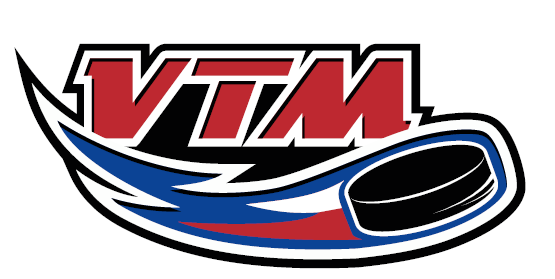 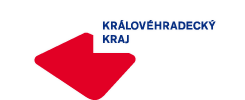 Pozvánkana hokejový turnaj VTM U 12 (roč. 2006), který se koná na zimním stadionu ve Dvoře Králové n.L. dne 5. 11. 2017.Sraz:			ZS 12:30 hod.Rozlosování:		13:30	A - B	Královéhradecký – Ústecký kraj			15:15	B - C	Ústecký – Liberecký kraj			17:0	C - A	Liberecký kraj – Královéhradecký kraj			18:45		Vyhlášení			19: 15 		Společná večeřeHráči vezmou s sebou kompletní hokejovou výstroj, zdravotní kartu pojištěnce a hokejovou nádobu na pití. Nominace – HC Mountfield:Brinkman Matěj, Ondruš Filip, Samek Filip, Jón Jakub, Voděracký Matěj, Král Lukáš, Šinkovský Samuel, Palán ŠtěpánNominace – HCM Jaroměř:Nedomlel VojtěchNominace – HC Stadion Vrchlabí:Srnský Daniel, Jakubec Jiří, Motyčka MatyášNominace – HC Město Rychnov n.Kn.Brandejs JosefNominace – HC Náchod:Špetla Jakub, Beránek JakubNominace – TJ Sp. Nové Město n.M.:Lhotský Marek, Kubišta KryštofMgr. Roman Šinkovský, Ph.D. – vedoucí trenér roč. 2006 – tel. 778 081 011Martin Stehno  v.r. – předseda TMK a KMZa správnost: Lucie BalášováKrálovéhradecký KVV ČSLHV Hradci Králové dne 25. 10. 2017. 